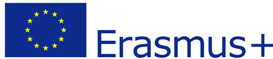 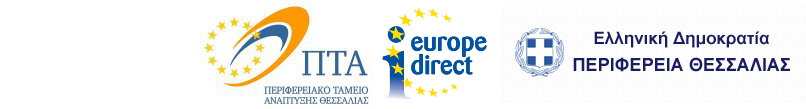 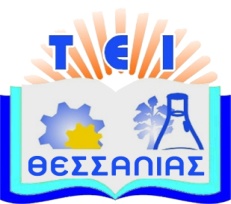 ΠΡΟΓΡΑΜΜΑ ΕΚΔΗΛΩΣΗΣ ERASMUS+με θέμα ΕΝΗΜΕΡΩΣΗ ΓΙΑ ΔΙΕΞΟΔΟΥΣ ΕΚΠΑΙΔΕΥΣΗΣ ΚΑΙ ΕΡΓΑΣΙΑΣ ΣΤΗΝ ΕΥΡΩΠΗ: ΕΥΡΩΠΑΪΚΗ ΠΛΗΡΟΦΟΡΗΣΗ ΣΤΟ Τ.Ε.Ι. ΘΕΣΣΑΛΙΑΣΣυνεδριακό Κέντρο Τ.Ε.Ι Θεσσαλίας / ΛάρισαΠέμπτη 07-06-2018 (ώρα 11.00 πμ) | Διοργάνωση: Επιτροπή Erasmus, ΤΕΙ/ΘΥπό την αιγίδα & υποστήριξη της EUROPE DIRECT Περιφέρειας ΘεσσαλίαςΟργανωτική Επιτροπή: Ιωάννα Παπαθανασίου, π.Σέργιος (Θεοδόσιος) Παραλίκας, Γεώργιος Ι. Μαντάνης, Κλεάνθης Συρακούλης, Δημήτριος Τσέλιος & Σωκράτης ΧρυσόμαλλοςΏραΤίτλοςΟμιλητής11:00-11:10 Προσέλευση Προσέλευση 11:10-11:15Χαιρετισμός της ΕκδήλωσηςΕυαγγελία Κοτρώτσιου |  Πρόεδρος του Τμήματος Νοσηλευτικής 11:15-11:30Ενημέρωση για τις Δράσεις του Europe Direct της Περιφέρειας ΘεσσαλίαςΣωκράτης Χρυσόμαλλος | Εκπρόσωπος της Europe Direct Περιφέρειας Θεσσαλίας11:30-11:45Γενική Ενημέρωση για το Πρόγραμμα Erasmus+Κλεάνθης Συρακούλης |Μέλος της Επιτροπής Erasmus11:45-12:00Συνεργασίες Erasmus+ του Τμήματος Νοσηλευτικής π. Σέργιος (Θεοδόσιος) Παραλίκας |Υπεύθυνος Erasmus του Τμήματος Νοσηλευτικής12:00-12.20Παρουσίαση των Προγραμμάτων Erasmus+ΚΑ2: CRITHINKEDU και ENhANCE Ιωάννα Παπαθανασίου |Μέλος της Επιτροπής Erasmus12:20-13:00 Πρακτική Άσκηση στη Γερμανία μέσω του προγράμματος Erasmus+ και Δυνατότητες Πλήρους Επαγγελματικής ΑπασχόλησηςΔημήτρης Αρσένης |Διευθυντής Εταιρείας Euromedicals 13:00-13:40 Πρακτική Άσκηση στην Ολλανδία μέσω του προγράμματος Erasmus+ και Δυνατότητες Πλήρους Επαγγελματικής ΑπασχόλησηςAnnet Raaijmakers  |Εκπρόσωπος Εταιρείας Pleyade 13:40-14:00 Ερωτήσεις & ΣυζήτησηΕρωτήσεις & Συζήτηση     14:00Λήξη της εκδήλωσηςΛήξη της εκδήλωσης